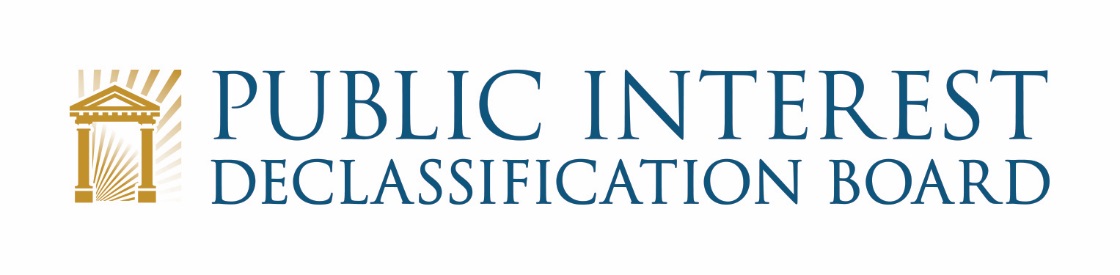 PIDB Meeting at NGANovember 3, 2021 9:00 a.m.– 12:30 p.m.AgendaStaff Arrival									 9:00 a.m. – 9:30 a.m.Board Member Arrival							 9:30 a.m. – 10:00 a.m.Welcome and Introductions							10:00 a.m. – 10:20 a.m.NGA’s culture and efforts to transform its operationsClassified CoNGA Briefing							10:20 a.m. – 11:00 a.m.Classified CoNGA Demonstrations						11:00 a.m. – 11:30 a.m.Discussion and Questions/Answers						11:30 a.m. – 12:00 p.m.Discussion with NGA Director Robert Sharpe				12:00 p.m. – 12:30 p.m.Conclusion									12:30 p.m. – 1:30 p.m.